                                « Ох уж эти шашки!»                     Любимая интеллектуальная игра дошкольникаДевчонки и мальчишки:
Никитки и Наташки,
Грызут гранит науки,
Зовут который «шашки». Не легкая задача,
   Не куклы – неваляшки!
 Познать хотят игрушку
  С названьем «чудо – шашки»!                                                                             И вскоре от победы
                                                                          Забегают мурашки,
                                                                       В восторге скажут детки:
                                                                  « Ох уж эти шашки!»                                                                                                                                                               Шашки по праву признана одной из самых интеллектуальных игр, поэтому, прежде всего, она стимулирует мыслительную деятельность детей, способствует их логическому мышлению, развивает пространственное воображение, память и внимание, что очень важно для подготовки к школе. Поскольку большая часть детей в дошкольном возрасте по своей природе очень подвижны и активны и им трудно сосредоточить свое внимание на продолжительное время, то эта волшебная игра ненавязчиво формирует у них такое качество, как усидчивость.А также эта игра воспитывает в детях такие немаловажные для их будущей жизни качества, как умение самостоятельно думать и нести ответственность за принятое решение, адекватно относиться к неудачам и поражениям. Более того, работа в кружке предусматривает совместную деятельность детей, что совершенствует навыки общения, воспитывает доброжелательное отношение детей друг к другу, тем самым создавая благоприятный эмоциональный фон в группе.Начинать обучение детей игре в шашки мы рекомендуем в старшей группе детского сада ( с 5 лет ). Именно в этом возрасте внимание детей становится более устойчивым и произвольным, развивается прогностическая и наглядно – образная функции мышления, которые позволяют решать уже более сложные задачи. К пяти годам дети становятся больше усидчивы (могут заниматься одним видом деятельности в течение 20 – 25 минут) и способны играть по установленным правилам.При обучении игре в шашки, прежде всего, важно знать, что детей ни в коем случае нельзя заставлять, они должны сами этого захотеть. В группе всегда найдутся активные и любопытные дети, которые любят «что – то новенькое», сначала они включаются в работу, затем и другие дети, глядя на них, тоже начинают увлекаться игрой в шашки.     Главное, чтобы процесс обучения детей проходил ненавязчиво и интересно. Знакомить детей с новым для них материалом необходимо в простой и очень доступной для их понимания форме. Например, рассказывать детям о правилах игры в шашки можно в виде сказки или в стихотворном варианте, заучив который, дети быстро начнут в них ориентироваться и перестанут путаться ( самая распространенная ошибка – ход назад простой шашкой при отсутствии «безопасных» ходов вперед ).    Правила игры в шашки на первый взгляд кажутся несложными, но, как показывает  опыт работы с детьми, для игры в шашки не достаточно просто знать правила, так как эта игра содержит в себе много разного рода трудностей, тонкостей и хитросплетений. Для того, чтобы дети хорошо научились играть в шашки, нужны систематические занятия, которые заключают в себе минимум теории и максимум практики.Знакомство и обучение детей игре в шашки происходит поэтапно,по принципу: от простого к сложному.   Детей нужно познакомить с историей возникновения этой игры, затем продемонстрировать им доску, фишки черного и белого цветов, после чего научить правильно расставлять шашки на игровом поле, объяснить, почему все шашки ставятся только на темные клеточки ( это необходимо для того, чтобы шашки соперников встретились в игре ) и так далее. Необходимо также четко сформулировать суть игры, которая заключается в том, чтобы при продвижении своих шашек вперед, уничтожить шашки соперника или перекрыть ему все ходы. После того, как дети усвоили общие сведения о шашках, можно приступать к знакомству с основными правилами игры. Я предлагаю свой стихотворный вариант, который очень помогает детям быстро освоить правила этой умной игры.1) Начинать бой можешь смело –
Первый ход всегда за белой!
2) Шашки медленно, но метко
Шагают лишь по черным клеткам!
3) Наверно, шашкам не везет,
Что ходят шашки лишь ВПЕРЕД!
4) Знают все: и стар, и млад,
Шашкой бьем вперед – назад!
5) Шашка соперника сразу погибнет,
Если твоя ее перепрыгнет!
6) Поля вдруг конец настанет,
Сразу шашка «дамкой» станет!
7) Чтоб твою «дамку» не поймали,
Ход ее по всей диагонали!
8) Цель игры – побить «врагов»
И чтоб им не было ходов!      Дети, как правило, увлекаются также быстро, как и теряют потом интерес. Поэтому задача воспитателей не только как можно дольше удерживать этот интерес, но и с каждым занятием подпитывать его и все больше увеличивать. Для этого мы рекомендуем не затягивать занятия (продолжительность не должна превышать 25 минут ), чтобы у детей не было переутомления, результатом которого может стать снижение мозговой активности и внимания.     Сами занятия по шашкам нужно проводить не более двух раз в неделю, чтобы дети ими не пресытились, потому что это может повлечь за собой быстрое надоедание и потерю интереса. Планировать занятия нужно таким образом, чтобы чередовались несколько видов деятельности: теоретическая (знакомство с новым материалом), практическая (демонстрация простых, но показательных и увлекательных фрагментов игры в шашки и решение простых шашечных задач) и игровая (игры соревновательного характера ).      Необходимо помнить, что играть в шашки ребенку нужно не только с игроками сильнее, но также и слабее него (победы в игре будут стимулировать его, подогревать интерес, а вот частый проигрыш может отрицательно повлиять на дальнейшее желание ребенка играть в шашки). Важно каждого ребенка время от времени хвалить (за победу, даже за один верно сделанный им ход ), и никогда нельзя его критиковать за проигрыш — это отобьет у него желание вообще когда – либо в будущем заниматься не только шашками, но и, быть может, другими играми соревновательного характера.     Играя в шашки, ребенок учится логически и абстрактно мыслить, принимать важные решения, продумывать на несколько ходов вперед. Поэтому в ходе игры никогда нельзя его торопить, потому что правильные решения, которые влияют на итог игры, должны приниматься не спеша, ибо он сам несет за них ответственность. В случае поражения в игре, необходимо научить ребенка относиться к данной ситуации спокойно и выдержано, не огорчаться, а делать выводы, учить анализировать ошибки.Поражение в игре, это тоже результат, пусть и со знаком минус, но он тоже является своего рода уроком, опытом. При поражении надо приободрить ребенка, сказав, что у него обязательно все получится, что вы в него верите. Воспитатель на протяжении всего времени занятий должен доносить и подчеркивать мысль о том, что для достижения успешных результатов в игре в шашки, нужно много тренироваться и относиться к этому делу серьезно и ответственно.По окончанию всех занятий обучения детей игре в шашки дети должны уметь мысленно рассуждать в ходе игры при каждом очередном шаге, анализировать правильные и ошибочные ходы, предвидеть ходы соперника на несколько шагов вперед, строить хитроумные шашечные комбинации, а также из множества ходов выделять самый верный и целесообразный. Подвести итог всего курса обучения необходимо проведением итогового соревнования по шашкам между детьми, где им вручаются дипломы и подарки.  Шашки – это волшебная игра. Она одновременно и простая, и сложная. Она подразумевает под собой соревнования, борьбу, и это закаляет детскую психику и характер, а также положительно влияет на такие человеческие качества, как организованность , ответственность, способность доводить до конца начатое дело, не унывать и не падать духом в случае неудач, помогает поверить в себя. Игра в шашки в детском саду – интеллектуальный досуг, который направлен на формирование предпосылок учебной деятельности и на развитие интегративных качеств детей, обеспечивающих им социальную успешность.Многие родители стремятся найти для своих детей интересное и полезное занятие, способствующее развитию ребенка.Вряд ли кто-нибудь сомневается, что одним из хороших способов развития ребенка является его увлечение интеллектуальными играми, самыми известными и популярными из которых, конечно же, являются шахматы и шашки.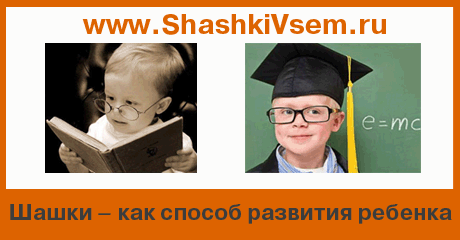 Шашки для детей – это отличное средство развития в ребенке важных качеств и в первую очередь – памяти и логического мышления. Помимо этого игра шашки для ребенка — это еще и интуиция, целеустремленность, умение принимать верные решения и другие полезные для жизни качества. Поэтому те родители, которые понимают всю пользу от занятий их ребенка шашками, уже нашли для себя ответ на вопрос, для чего учить детей шашкам.Возникает следующий вопрос: как научить ребенка играть в шашки. На первый взгляд этот процесс не предполагает сложностей. Ведь правила шашек настолько просты, что понять их и следовать им сможет даже маленький ребенок.Но на практике выясняется, что научиться правилам игры мало. Для того, чтобы шашки стали приносить пользу, нужны занятия шашками. При этом необходимо, чтобы ребенок сам хотел и стремился к этим занятием, иначе ничего не получится. Другими словами, наиболее важным является вопрос: как увлечь ребенка шашками.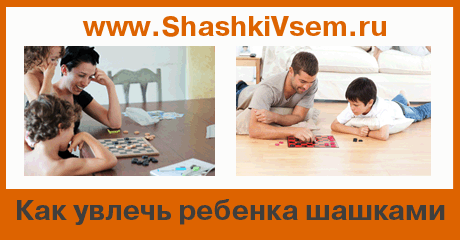 И здесь, конечно, нужна большая обучающая практика и опыт занятий с детьми. Ведь каждый ребенок индивидуален и то, что понравится одному, может  быть неинтересно для  другого.Однако, есть общие важные моменты, без которых не добиться успеха в приобщении детей к шашкам да и другим полезным развивающим играм.Самый важный и действенный способ увлечь ребенка шашками – это увлечься вместе с ним! То есть, не рассказывать ребенку о том, как ему будет интересно и полезно играть в шашки, а проявить и разделить этот интерес вместе с ребенком. Достичь этого Вам помогут такие действия:1. Изучайте литературу по шашкам, интересные шашечные сайты с целью:получения новостей о шашках, изучение творчества знаменитых шашистов,самостоятельного изучения приемов игры (на сайте есть полезные книги по шашкам и книжные новинки),умения решать и объяснять ребенку простейшие задачи по шашкам (хорошее пособие для этих целей можно получить бесплатно, для этого достаточно стать подписчиком нашей группы ВКонтакте)изучения интересных и красивых шашечных позиций и партий (много такой информации есть в журналах «Шашки», в том числе и в специальной рубрике для начинающих)2. Старайтесь играть в шашки: с человеком или (если нет другой возможности) с компьютером.Достаточно простой шашечной программы. Но гораздо больший эффект будет от программы, способной сохранять и анализировать Ваши партии, подсказывать Вам ошибки и т.п. (узнайте об отличной шашечной программе)3. Рассказывайте ребенку интересные шашечные истории (в некоторых книгах Вы можете найти такие истории с участием хорошо знакомых детям персонажей)4. Демонстрируйте ребенку простые, но показательные и увлекательные фрагменты игры в шашки (особенно впечатляют детей эффектные шашечные комбинации)5. Хвалите ребенка за успехи в игре и занятиях шашками, не ругайте за неудачи.6. Выражайте в присутствии ребенка свою гордость тем, что он занимается шашками, хвастайтесь его успехами.7. Не принуждайте, а заинтересовывайте ребенка!8. Не форсируйте события! Главное чтобы процесс проходил интересно и ненавязчиво.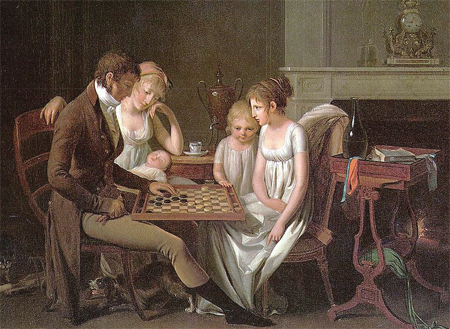 Louis-Léopold Boilly "Семейная игра в шашки"Надеемся, что эти важные секреты и советы помогут Вам  не только научить ребенка играть в шашки, но и увлечь шашками. Не забывайте, что если Вы сумеете показать ребенку свой собственный интерес к шашкам, и не будете принуждать к занятиям, то ребенок тоже заинтересуется шашками.Следует отметить, что указанные выше советы в полной мере применимы и для обучения детей другой популярной игре — шахматам. А  тем родителям, которые не уверены в своей способности привлечь ребенка к полезной развивающей игре, рекомендуем познакомиться с удивительной историей маленького 4-х летнего шахматиста, который при помощи своего папы в очень короткий срок добился серьезных успехов.Не вызывает сомнений, что идеи и подходы, примененные в этой реальной истории шахматных побед, можно смело применить и к шашкам для детей. Найденные и проверенные методики обучения одинаково будут работать как для шахмат, так и для шашек. Не смотря на то, что речь идет о шахматах, подобных результатов можно достичь и, поставив для себя цель научить детей играть в шашки.